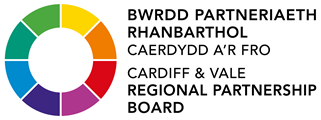 Cardiff and Vale Regional Partnership Board27th January 202309:00 - 11:00Minutes of the MeetingAttendanceAPOLOGIESCllr Edward WilliamsChairCabinet member, Social Care and Health, Vale of Glamorgan CouncilAbigail HarrisExecutive Director of Strategic Planning, Cardiff and Vale University Health BoardCath DomanDirector of Health and Social Care Integration, Cardiff and Vale RPBCharles Janczewski Chair, Cardiff and Vale University Health BoardHelen White Chief Executive, Taff Housing AssociationCllr Lynda ThorneCabinet Member for Housing and Communities, Cardiff CouncilLynne AstonAssistant Director of Finance, Head of Finance PCIC Clinical Board, Cardiff and Vale UHBSam AustinDeputy Chief Executive and Director of Operational Services, Llamau Sarah McGillCorporate Director, People and Communities, Cardiff CouncilSheila Hendrickson-BrownChief Executive, Cardiff Third Sector CouncilCllr Ashley ListerCabinet member, Social Services, Children’s Services, Cardiff CouncilCllr Norma MackieCabinet member, Social Services, Adults Services, Cardiff CouncilLance CarverDirector of Social Services, Vale of Glamorgan CouncilEstelle HitchonAssociate Director of Strategic Transformation, Welsh Ambulance Service NHS TrustRachel ConnorChief Executive, Glamorgan Voluntary ServicesAndrew TempletonChief Executive, YMCA Cardiff GroupMalcolm PerrettPolicy Advisor, Care Forum WalesSarah ScireDeputy Director of Business Development, PlatfformMike O’BrienUnpaid Carers Representative for the RPBBobbie-Jo HaarhoffUnpaid Carers Representative for the RPBSecretariatSecretariatMeredith GardinerAbbi WilliamsPaula CloseCAV RPB Partnership Team, Cardiff and Vale RPBIn attendance/guestsIn attendance/guestsMatt JenkinsDeputy Director Futures and Integration, Welsh GovernmentShelley DaviesHead of Partnership and Integration, Welsh GovernmentSiva AnandacivaChief Analyst, The King’s FundHelen BrittonProgramme Manager, Shaping Our Future Clinical Services and Hospitals, CAV UHBChris BallAgeing Well Programme ManagerLisa DunsfordDirector of Operations, Primary, Community and Intermediate Care, Cardiff and Vale UHBSian GriffithsConsultant, Public Health Medicine, Public Health WalesSarah McCartySocial Care WalesMelanie GodfreyDirector of Education, Cardiff CouncilPaula HamDirector of Learning and Skills, Vale of Glamorgan CouncilSuzanne RankinChief Executive, Cardiff and Vale UHB Cllr Margaret WilkinsonCabinet Member for Public Sector Housing and Tenant Engagement, Vale of Glamorgan CouncilMinute numberMinuteLead284Welcome and IntroductionsCllr Williams welcomed all to the meeting. Apologies were shared as noted above.Declaration of interestsNone.Minutes from the last meetingThe minutes from the last meeting were reviewed and agreed as accurate.Cllr Williams285Sarah, Lance and Abi provided updates on the immense pressures being experienced across the health and care system. Cardiff Council:Sarah McGill noted a significant rise in both demand and the complexity of that demand. While both enormously challenging, this does present an opportunity to respond innovatively to the crisis.  She noted the importance of not limiting the solutions to within health and social care services alone, but to take a wider view and noted the particular importance of housing.Vale of Glamorgan Council:Lance Carver noted sustained pressures in Children and Young People’s Services. Domiciliary care remains under pressure; however, a significant improvement has been observed over the last month. IT remains to be seen as to whether this is sustainable.Cardiff and Vale University Health Board:Abi Harris noted particular pressure being experienced with extensive ambulance waits, however the Health Board has managed to deliver a significant reduction in ambulance waiting times.  The flow of patients medically fit for discharge remains a significant pressure., Estelle Hitchens noted learning for the rest of Wales arising from C&V, with the challenge now being to sustain those gains in the long-term.There are significant opportunities for WAST to work with partners to support admission avoidance and 24/7 solutions.Cllr Williams felt it was important to celebrate our successes to help change the dialogue. Sarah McGill, Lance Carver, Abi Harris286King’s Fund ReportsFiona introduced the King's Fund reports that provide an independent view on the Cardiff and Vale health and care system’s approach to key components of transformation. The two pieces of research focus on:1. Creating a more integrated health and care system (on behalf of the Regional Partnership Board (RPB)), and;2. Embedding a more preventative approach within primary and community services (on behalf of the Cardiff and Vale Local Public Health Team).Fiona Kinghorn and Abi Harris are sponsors for the reports. Fiona suggested that all strategies and area plans being developed could be used as an opportunity to incorporate deliverables to make the suggested improvements. Siva Anandaciva, Chief Analyst at the King’s Fund has led the work and briefed the RPB on the headline findings from the reports, these include:Strengths ChallengesAreas for improvementsThe presentation was closed with a personal note from Siva around the culture and the belief in partnership and collaboration, noting that commitment to act is the most prevalent commodity a system can have and felt this was something Cardiff and the Vale already has, and needs to treasure.A detailed conversation followed off the back of the presentation, acknowledging the findings and discussing how to use this new information going forward. Siva reflected on his extensive experience and analysis of health and care systems across the UK and noted that medium term conditions are not favourable for the next 5-8 years and the ability of the system and leads within it to achieve the head-space to drive large scale transformation was not currently realistic. There is a need to focus in on 2-3 significant and impactful changes. The consequence may be that performance in other areas declines as a result and system leads will need to consider this.Cath thanked Siva and his team and noted that the presentation and reports had presented a significant amount of reflection and challenge that the partnership would need to consider. A conference will be arranged for late Spring/early summer to consider the actions the partnership needs to commit to in response to the reports.ACTION:  CD and SG to convene the Kings Fund report conference. The RPB: NOTED the content of the two reports, and; ENDORSED the application of identified priorities in planning and strategy developmentFull details can be found within:Kings Fund Transformation, improvement and integration - Cardiff & ValeKings Fund Transformation, improvement and prevention - Cardiff & ValeKings Fund – Regional Partnership Board presentation – Cardiff & ValeSiva Anadaciva287Partnership and IntegrationMatt Jenkins and Shelley Davies presented Welsh Government’s direction of travel in relation to partnership working, integration and building community capacity.The presentation began with a recorded message from Judith Paget, Director General for Health and Social Services and the NHS Wales Chief Executive. thanking the partnership for their hard work, pooling together knowledge, resources and ambition to push boundaries. A shared visual on the architecture and structure of partners, including Welsh Government. Concern was raised regarding adding complexity to already complicated partnership governance and the capacity to resource this regionally.Shelley agreed, noting that having clarity of the RPBs vision will allow for greater confidence in RPBs.Matt Jenkins provided a summary of the activities that were being undertaken in response to the RPB Chairs’ letter to the Minister:RIF tapering requirements postponed to 24/25Match funding suspended for 3 of the national care models, with the exception of the 3 community-facing care modelsWorkforce pressures:  a fully funded £70m uplift for social care to enable implementation of the Real Living WageComplexity of the policy landscape currently, across the RIF, Six Goals for Urgent and Emergency Care, National Primary Care Programme and the 1000 bed challenge.  WG colleagues noted that this message had been received and work was underway to achieve greater alignment. Elimination of profit in placements for children and young people is being led by Albert HeaneyRevisions to Part 2 and 9 of the Social Services and Wellbeing Act were noted, which will provide further clarity on the role and purpose of RPBs as the vehicle for statutory partners to exercise their duty to cooperate.Matt Jenkins presented the Ministerial to go ‘further, faster’ and to create an Integrated Community Care Service for Wales, ensuring its impact was felt in advance of next winter. The focus will be primarily on frailty. The context is more challenging now than ever before. In summary, health and social care organisations, as employers and providers, face enormous structural challenges over the short, medium and long-term. There is an urgent need to build community capacity, to alleviate pressures within hospitals ahead of winter 2023. WG is developing a service specification, which will describe a graduated locality-based model and a workforce specification. The model will have a strong focus on a social model, referencing the work of Hilary Cottam and ‘radical help’. Sarah referenced extensive work already ongoing to map our partnership working at its widest sense. The work has helped to understand the wider complexity of aligning a system effectively through all of these organisations, as well as understanding the ability to move effectively in this system relies on relationships. It was felt focusing solely on the community aspects of the system may draw a set of barriers and exclude opportunities for solutions. Welsh Government assured the proposal should not be excluding anything. The Board also flagged the following points that need further consideration:Implications for local democracyThe need to avoid high degrees of prescriptionA balanced approach to scrutiny of RPB businessAdding further complexityIt was AGREED to continue discussions on the concerns raised at the Board relating to Welsh Governments’ proposals on integration and further faster.Full details of the proposition, including timescales and guidance on direction are included within the Welsh Governments footprint presentation CAV RPB.Matt Jenkins & Shelley Davies288Any other business and meeting closeHaving headspace in meetings was noted to be important.AllDATES OF FUTURE MEETINGS 